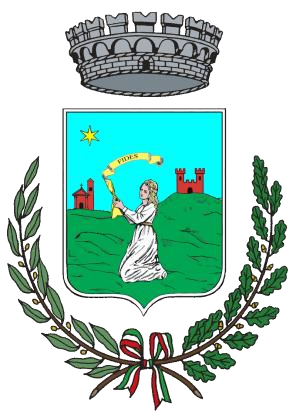 ESTRATTOPIANO INTEGRATO DI ATTIVITÀ E ORGANIZZAZIONETRIENNIO 2023-2024-2025 DEL COMUNE DI SAN PIETRO IN CARIANO MODULISTICAMODELLO DI RICHIESTA DI ACCESSO CIVICO (art. 5, c. 1, D.Lgs. n. 33/2013)Al Responsabile della Prevenzione della Corruzione e della Trasparenza p.t.  SEDE  Il/la sottoscritto/a cognome*_______________________.nome*___________________________  nato/a*_________________ (prov.____) il____________________________________________  residente in*____________________________________ (prov._____) via___________________ n.______________ e-mail ____________________________________  cell.____________ tel. _________________ fax ________________(*Dati obbligatori)  Considerata  [] l’omessa pubblicazione  ovvero  [] la pubblicazione parziale  del seguente documento /informazione/dato oggetto di pubblicazione obbligatoria in base alla normativa vigente, il quale non risulta pubblicato nella Sezione Amministrazione Trasparente del sito del Comune di San Pietro in Cariano  (indicare il documento/informazione/dato la cui pubblicazione è stata omessa) …............................................................................................................................................................ CHIEDEai sensi e per gli effetti dell’art. 5, c. 1, D.Lgs. n. 33/2013, la pubblicazione di quanto richiesto e la comunicazione alla/al medesima/o dell’avvenuta pubblicazione, indicando il collegamento ipertestuale al dato/informazione oggetto dell’istanza.  Indirizzo per le comunicazioni:  _____________________________________________________________________________[]  Allegare fotocopia di un documento di identità in corso di validità. Il documento non va trasmesso se la richiesta è sottoscritta con firma digitale o con altro tipo di firma elettronica qualificata o con firma elettronica avanzata e se inoltrata dal domicilio digitale (PEC-ID). Il documento di identità deve essere allegato anche in caso di trasmissione dell’istanza a mezzo posta elettronica certificata). (Art. 65 del d.lgs. 82/2005)  _____________________(luogo e data)   (firma per esteso leggibile)  Informativa sul trattamento dei dati personali forniti con la richiesta (ai sensi dell’art. 13 del Regolamento (UE) 2016/679)  Il sottoscritto è consapevole che i dati personali sono oggetto di trattamento informatico e/o manuale e potranno essere utilizzati esclusivamente per gli adempimenti di legge. I dati saranno trattati dal Comune di San Pietro in Cariano, in qualità di titolare, nel rispetto delle disposizioni del Regolamento (UE) 2016/679 con le modalità previste nell’informativa completa pubblicata sul sito istituzionale del Comune  Luogo e data ________________________ Firma ____________________  *Dati obbligatori  (1) Il rilascio di dati o documenti in formato elettronico o cartaceo è gratuito, salvo il rimborso del costo effettivamente sostenuto e documentato dall’amministrazione per la riproduzione su supporti materiali. 